Read Between the Lines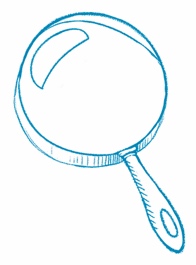 Make an Inference  When you make an inference, you go beyond 
the author’s words to understand what is not directly said in the text.Article Title  Where Has All the Helium Gone?What’s It About? 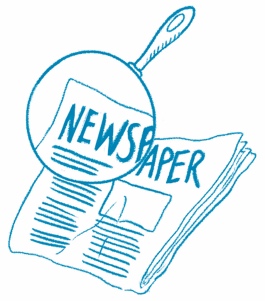 Main Idea  What is this article mostly about? Write the main idea of the article. Then, write three details that support the main idea. Article Title  Anger Erupts over Death of George FloydMake a Claim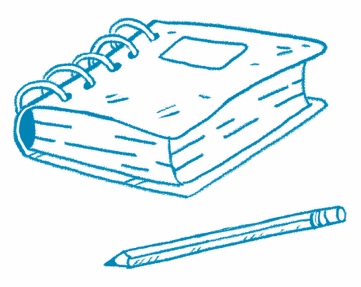 Author’s Purpose  Why do you think the author wrote this article? Use evidence from the text to determine the author’s purpose. To find evidence, look for facts, data, quotes, descriptions, photos, and examples. Article Title  Presidential Election UpsetsCompare Two Articles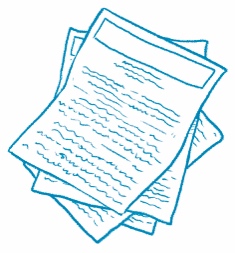 Compare Text  Find two news articles about similar topics. 
Read each article. Then, answer the questions.What Do You Think?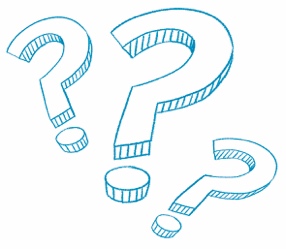 Answer the question at the end of the article. Article Title  Joe Biden Will Be the 45th President of the United StatesWhat Can You Do?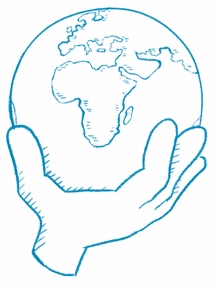 Answer the question at the end of the article. Article Title  Join the Climate Change Fight on Earth DayInferenceWhat is an idea you gathered from the article that is not directly 
stated in the text?I think the author wants us to stop using helium in balloons.Text EvidenceWhich sentences or details support your thinking?The author says that helium has become hard to come by. The article says that helium gas saves lives every day. MRI machines, which help diagnose many diseases, use helium. People use helium gas in balloons. The final question asks if we should prioritize how we use helium.Make a claim. Why did the author write this article?The author wanted to educate people about surprising results of past presidential elections to show that poll predications can be misleading.Make a claim. Why did the author write this article?The author wanted to educate people about surprising results of past presidential elections to show that poll predications can be misleading.Evidence
The first paragraph explains that people take polls to predict who will win, but some presidents had surprise wins.Evidence
The article gives examples of presidential elections in which the winner was not expected to win but won by a small number of votes.Why do you think the author chose the photo shown in the article?I think the author chose the photo of James K. Polk because Polk’s victory is a good example of a presidential election upset.Why do you think the author chose the photo shown in the article?I think the author chose the photo of James K. Polk because Polk’s victory is a good example of a presidential election upset.State your reasoning. How does the evidence support your claim?The first paragraph in an article usually tells what the article will be about. All the examples listed were about presidents who were predicted to lose but ended up winning their elections.State your reasoning. How does the evidence support your claim?The first paragraph in an article usually tells what the article will be about. All the examples listed were about presidents who were predicted to lose but ended up winning their elections.Article TitleWhat Can Lasers Do?Article TitleThe Hubble TelescopeWhat is the main idea?
People use lasers for many things.What is the main idea?
The Hubble Telescope was almost a fail, but became a great success.What are the key details?Lasers are used in barcode scanners, DVD players, surgery, construction, and learning about objects in space.What are the key details?
The first time the Hubble Telescope was used, the images were fuzzy. Astronauts had to go into space to fix the telescope. Images made with the Hubble Telescope have helped us learn a lot about space.How are these articles similar?The articles are both about a science topic. They both relate to light. They both mention how technology is used to learn about objects in space. They are about the same length.How are these articles similar?The articles are both about a science topic. They both relate to light. They both mention how technology is used to learn about objects in space. They are about the same length.In what ways are they different?One article tells about a sequence of events. The other article gives examples. One of the technologies discussed detects light and the other one produces light.In what ways are they different?One article tells about a sequence of events. The other article gives examples. One of the technologies discussed detects light and the other one produces light.Which article did you like better? Why?I liked the article about the Hubble Telescope better because it tells an interesting and true story.Which article did you like better? Why?I liked the article about the Hubble Telescope better because it tells an interesting and true story.